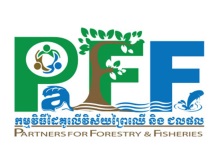 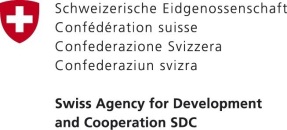 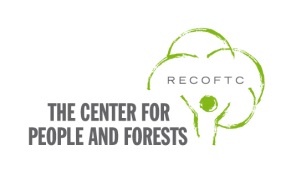 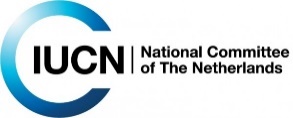 សិក្ខាសាលាឆ្លុះបញ្ជាំងស្តីពីឥណទាន​សហគមន៍ព្រៃឈើដើម្បីគាំទ្រការអនុវត្តផែនការគ្រប់គ្រងព្រៃសហគមន៍សាលប្រជុំ សណ្ឋាគារ គ្លរៀស & ស៉្បារ ខេត្តកំពង់ធំថ្ងៃព្រហស្បត្តិ៍ និងថ្ងៃសុក្រ​ ទី១០ និង១១ រោច ខែភទ្របុទ ​ឆ្នាំ ច សំរឹទ្ធិស័ក ព.ស ២៥៦២ថ្ងៃទី៤ និងទី៥ ខែតុលា ឆ្នាំ២០១៨១-ប្រវត្តិកម្មវិធីសហគមន៍ព្រៃឈើជាតិ គឺជាកម្មវិធីទី៤ នៃកម្មវិធីព្រៃឈើជាតិកម្ពុជា ២០១០-២០២៩ ដែល ​សម្របសម្រួល និងអនុវត្តដោយរដ្ឋបាលព្រៃឈើនៃក្រសួងកសិកម្ម​ រុក្ខាប្រមាញ់ និង​នេសាទ។ គោល​បំណងសំខាន់នៃកម្មវិធីព្រៃឈើជាតិ គឺដើម្បីចូលរួមចំណែកក្នុងការកាត់បន្ថយភាព​ក្រីក្រ​តាមរយៈការគ្រប់គ្រង​ធនធានព្រៃឈើ និងសត្វព្រៃប្រកបដោយនិរន្តភាពដោយសហគមន៍​មូលដ្ឋាន។ផ្អែកតាមស្ថិតិសហគមន៍ព្រៃឈើជាតិឆ្នាំ២០១៧ នៅទូទាំងប្រទេសមាន ស.ព ចំនួនសរុប ៦១០ កន្លែង គ្របដណ្តប់លើផ្ទៃដី ៥០៦.១៣១,​៥២ ហិកតា​ និងមានការចួលរួមពីប្រជាជននៅមូលដ្ឋានចំនួន១៥១.៦២២​គ្រួសារ។ ស.ព ទាំងអស់នេះស្ថិតនៅក្នុងជំហាននៃការអភិវឌ្ឍផ្សេងៗគ្នា ក្នុងនោះមាន៖ ស.ព ៤៦៧កន្លែង ទទួលបានប្រកាសពីក្រសួងកសិកម្មរុក្ខាប្រមាញ់ និងនេសាទ, ស.ព ៤១៤កន្លែង បានចុះកិច្ចព្រមព្រៀងរវាងនាយខណ្ឌរដ្ឋបាលព្រៃឈើ និងគណៈកម្មការគ្រប់គ្រងសហគមន៍ព្រៃឈើ, និង ស.ព ៧៨កន្លែង ស្ថិតក្នុងខេត្តចំនួន៦ គឺខេត្តកំពង់ធំ ក្រចេះ ស្ទឹងត្រែង ពោធិ៍សាត់ កំពង់ឆ្នាំង កំពង់ស្ពឺ និងបាត់ដំបង ទទួលបានការយល់ព្រមពីខណ្ឌរដ្ឋបាលព្រៃឈើ លើផែនការគ្រប់គ្រង។ការអភិវឌ្ឍ ស.ព ពឹងអាស្រ័យ​ទៅលើ​ប្រភព​ថវិកា​ពី​ខាង​ក្រៅ ដែលជាទូទៅ តាមរយៈគម្រោងជំនួយអន្តរជាតិ សម្រាប់ អនុវត្តន៍ផែន​ការ​គ្រប់​គ្រង​ព្រៃសហគមន៍ ដែលរួមមានសកម្មភាព ស្តារព្រៃឈើឡើងវិញ កិច្ចការពារព្រៃឈើសហគមន៍ ការផ្សព្វផ្សាយ ការគ្រប់គ្រង និងដោះស្រាយទំនាស់ជាដើម។ ទោះជាយ៉ាងណាក៏ដោយ ការគាំទ្រថវិកាដែលផ្តល់តាមរយៈគម្រោងមានពេលវេលាកំណត់ នៅ​ពេល​ដែលសកម្មភាពនៃការអនុវត្តន៍ផែនការគ្រប់គ្រងព្រៃសហគមន៍ នៅតែបន្ត។ លើសពីនេះទៅទៀតបើតាមការសង្កេតក្រៅផ្លូវការ គេឃើញនិន្នាការនៃការផ្តល់ជំនួយពីអង្គការអន្តរជាតិគាំទ្រដល់ការអភិវឌ្ឍ ស.ព មានការថយចុះ។ ដើម្បី​បន្តការអនុវត្តន៍សកម្មភាពនៃផែនការគ្រប់គ្រងព្រៃសហគមន៍ ​ឲ្យទទួល​បាន​ជោគជ័យ និងដើម្បី​ចូល​រួម​ចំណែកសម្រេចនូវគោលបំណងនៃកម្មវិធីសហគមន៍ព្រៃឈើជាតិ ស.ព ត្រូវ​មាន​ថវិកាស្នូល ដើម្បីគាំទ្រស្ថាប័ន និងធ្វើសកម្មភាពចាំបាច់មួយចំនួន ក្នុងការគ្រប់គ្រងព្រៃសហគមន៍។ ដូចបានដឹងហើយថា ស.ព ភាគច្រើន មានធនធានព្រៃឈើរេចរឹល ដែលមិនអាចបម្រើផលប្រយោជន៍សេដ្ឋកិច្ចដល់សហគមន៍នាពេលបច្ចុប្បន្ន ដូចនេះសហគមន៍ត្រូវការទុនសម្រាប់ការស្តារ និងអភិវឌ្ឍធនធានព្រៃសហគមន៍ ដើម្បីរួមចំណែកដល់ការបង្កើនជីវភាពរស់នៅ។ ហេតុដូចនេះ ក្នុងដំណាក់កាលបច្ចុប្បន្ន ស.ព មិនអាចរកចំណូលពីធនធានព្រៃសហគមន៍ សម្រាប់គាំទ្រដល់សកម្មភាព​អនុវត្តផែនការ​គ្រប់គ្រង​ព្រៃសហគមន៍ របស់ខ្លួនបានទេ​ ព្រមទាំងសមាជិកមិនអាចស្វែងរក ឬប្រមូលផល និងអនុផលព្រៃឈើសម្រាប់ការចិញ្ចឹមជីវិតគ្រប់គ្រាន់នៅឡើយទេ។ ការគ្រប់គ្រង និងជម្រើសគាំទ្រមូលនិធិនានាត្រូវបានពិចារណាដើម្បីឲ្យ ស.ព អាចចូលរួមចំណែកការកាត់បន្ថយភាពក្រីក្រ ស្របទៅតាមគោលដៅនៃកម្មវិធីសហគមន៍ព្រៃឈើជាតិ។ឆ្លើយតបទៅនឹង​កង្វល់ដែលបានលើកឡើងខាងលើនេះ នៅដើមឆ្នាំ ២០១៥ RECOFTC បានធ្វើការពិគ្រោះយោបល់ ជាមួយបណ្តាញ ស.ព គណៈកម្មការសម្របសម្រួលកម្មវិធី ស.ព ថ្នាក់ខេត្ត និងថ្នាក់ជាតិ រៀបចំនូវទស្សនទាន ឥណទាន ស.ព ដើម្បីគាំទ្រដល់ការអនុវត្តផែនការគ្រប់គ្រងព្រៃឈើសហគមន៍ និងបានធ្វើការសាកល្បងទស្សនទាននេះនៅក្នុង ស.ព ចំនួន ៥ នៅក្នុងខេត្តកំពង់ធំ។ ផ្អែកលើលទ្ធផលនៃការសាកល្បងនេះ និងដោយមានការចូលរួមកែលំអរពីអ្នកពាក់ព័ន្ធ RECOFTC តាមរយៈគម្រោង PaFF និង SRJS បានពង្រីក ការអនុវត្តគម្រោងឥណទាន ស.ព ទៅដល់ ស.ព នៅក្នុងខេត្តក្រចេះ និងស្ទឹងត្រែង។ បច្ចុប្បន្នមាន ស.ព ចំនួន ៩ កំពុងអនុវត្តគម្រោងឥណទាន និង ស.ព ចំនួន ៩​ កំពុងដំណើរការបង្កើតគ្រោងឥណទាន ក្នុងនោះ មាន ស.ព ចំនួន ២ មានគម្រោងឥណទានស្រាប់ តែពួកគេបានរៀនសូត្រពីចំណុចល្អ នៃគម្រោងឥណទាន ស.ព ហើយស្នើសុំធ្វើការកែសម្រួលលក្ខន្តិកៈឲ្យស្របទៅតាមលក្ខន្តិកៈនៃគម្រោងឥណទាន ស.ព។២-គោលបំណងRECOFTC តាមរយៈគម្រោង PaFF និង SRJS និងសម្របសម្រួលរៀបចំសិក្ខាសាលាឆ្លុះបញ្ចាំងការអនុវត្តគម្រោងឥណទាន ស.ព ដើម្បីប្រមូលចងក្រងនូវមេរៀនល្អពីការអនុវត្ត កំណត់នូវភាពខ្វះចន្លោះដែលត្រូវធ្វើការកែលម្អ និងរៀបចំយុទ្ធសាស្រ្តដើម្បីពង្រីកគម្រោងឥណទានឆ្លើយតបទៅនឹងតម្រូវការរបស់ ស.ព ផ្សេងទៀត និងលើកឡើងនូវសំណើរនានា ទៅស្ថាប័នពាក់ព័ន្ធដើម្បីពង្រឹងការអនុវត្តគម្រោងឥណទាន ស.ព។៣-លទ្ធផលរំពឹងទុកលទ្ធផលនៃសិក្ខាសាលា​ និងរៀបចំព្រឹត្តិបតិពត៌មានស្តីពីគម្រោងឥណទានសហគមន៍ព្រៃឈើ ដែលជាកម្រងមេរៀនល្អៗ នៃការអនុវត្តគម្រោង​ឥណទាន ស.ព គាំទ្រដល់ការគ្រប់គ្រង ស.ព សម្រាប់ធ្វើការផ្សព្វផ្សាយជាមួយអ្នកពាក់ព័ន្ធ។៤-វិធីសាស្ត្រ	ដំណើរការសិក្ខាសាលានេះចែកចេញជាពីរផ្នែកសំខាន់ៗ ក្នុងនោះផ្នែកទីមួយជាការពិនិត្យទៅលើបរិបទ នៃការគ្រប់គ្រង និងអភិវឌ្ឍសហគមន៍ព្រៃឈើ បច្ចុប្បន្នភាពនៃគម្រោងឥណទានសហគមន៍ព្រៃឈើនៅក្នុងខេត្តគោលដៅ និងការចែករំលែកបទពិសោធន៍។ ផ្នែកទីពីរគឺជាការពិភាក្សាផ្តោតសំខាន់ទៅលើ ផែនការអនាគតនៃគម្រោងឥណទានសហគមន៍ព្រៃឈើ។​ផ្នែកទីមួយនៃសិក្ខាសាលាគឺជាការផ្តល់ឳកាស និងលើកទឹកចិត្តឲ្យមានការចែករំលែក និងពិភាក្សារវាងសហគមន៍ និងសហគមន៍ ដូចនេះអ្នកសម្របសម្រួលភាពជាដៃគូសហគមន៍ព្រៃឈើ (PCFPC) នៃអង្គការ RECOFTC នឹងសម្របសម្រួល សហគមន៍ដែលកំពុងដំណើរការ និង កំពុងរៀបចំបង្កើតគម្រោងឥណទាន រៀបចំបទបង្ហាញមុនពេលមកចូលរួមសិក្ខាសាលា។​ ក្រុមការងារនឹងរៀបចំនូវកម្រងសំណួរនាំមុខសម្រាប់ក្រុមពិភាក្សា ការបែងចែកក្រុមពិភាក្សានឹងបែងចែកទៅតាមតាមស្ថានភាពនៃគម្រោងឥណទាន គឺក្រុមសហគមន៍ដែលបានដំណើរការលើសពី ២ឆ្នាំ ក្រុមសហគមន៍ដែលទើបនឹងដំណើរការ និងក្រុមសហគមន៍ដែលកំពុងបង្កើត។ មួយថ្ងៃមុនពេលសិក្ខាសាលា (ថ្ងៃពុធទី ៣ ខែតុលា ឆ្នាំ២០១៨) ក្រុមការងារនឹងជួបប្រជុំដើម្បីត្រួតពិនិត្យទៅលើដំណើរការនៃសិក្ខាសាលា​ វិធីសាស្រ្តសម្របសម្រួលក្រុមពិភាក្សា និងបែងចែកការទទួលខុសត្រូវ។៥ ពេលវេលា និងទីកន្លែងសិក្ខាសាលានេះនឹងធ្វើឡើងនៅសណ្ឋាគារ Glorious hotel ក្នុងខេត្តកំពង់ធំ មានរយៈពេល ២ថ្ងៃ ចាប់តាំងពីថ្ងៃទី៤ ដល់ថ្ងៃទី៥ ខែតុលា ឆ្នាំ២០១៨។៦ អ្នកចូលរួមសិក្ខាសាលានេះនឹងមានសិក្ខាកាមចូលរួម ៧៥នាក់ រួមមានមកពី គណៈកម្មការក្រុមឥណទានសហគមន៍ព្រៃឈើ តំណាងបណ្តាញសហគមន៍ព្រៃឈើខេត្ត ខណ្ឌរដ្ឋបាលព្រៃឈើ នាយកដ្ឋានព្រៃឈើ សហគមន៍តំបន់ការពារធម្មជាតិ នាយកដ្ឋានជីវភាពសហគន៍ នៃក្រសួងបរិស្ថាន និងអង្គការដៃគូរ គាំទ្រការគ្រប់គ្រង ស.ព។​  គណៈកម្មការឥណទាន ស.ព ទាំង ២១ (៤២នាក់) តំណាងបណ្តាញសហគមន៍ព្រៃឈើខេត្តទាំង ៤ (៨នាក់)​ តំណាងសហគមន៍តំបន់ការពារធម្មជាតិ (៤នាក់ ជីឳកបឹងព្រៃ និងពង្រលើ)ខណ្ឌរដ្ឋបាលព្រៃឈើ ៤នាក់នាយកដ្ឋានជីវភាពសហគមន៍ អគ្គនាយកដ្ឋានសហគមន៍មូលដ្ឋាន នៃក្រសួងបរិស្ថាន (១នាក់)នាយកដ្ឋានព្រៃឈើ និងសហគមន៍ព្រៃឈើ រដ្ឋបាលព្រៃឈើ នៃក្រសួងកសិកម្ម រុក្ខាប្រមាញ់ និងនេសាទ​ (២នាក់)អង្គការដៃគូរ (AFD, DPA, MB, PKH, FLO, MVi, NTFP-EP??) ។៧ របៀបវារៈបញ្ជីឈ្មោះអ្នកចូលរួមពេលវេលាសកម្មភាពអ្នកសម្របសម្រួលថ្ងៃទី១ថ្ងៃទី១ថ្ងៃទី១០៨:០០-០៨:៣០ចុះឈ្មោះសិក្ខាកាម០៨:៣០-០៩:០០ពិធីបើកសិក្ខាសាលា៖គោរពភ្លេងជាតិនៃព្រះរាជាណាចក្រកម្ពុជាសន្ទរកថាបើកសិក្ខាសាលារបស់នាយខណ្ឌរដ្ឋបាលព្រៃឈើថតរូបជុំគ្នាជាអនុស្សាវរីយ៍០៩:០០-០៩:២០ទិដ្ឋភាពទូទៅនៃការគ្រប់គ្រង និងអភិវឌ្ឍ ស.ព០៩:២០-០៩:៤០សម្រាកអាហារសម្រន់០៩:៤០-១០:០០ទិដ្ឋភាពទូទៅនៃការអនុវត្តគម្រោងឥណទាន ស.ព នៅក្នុងខេត្តក្រចេះ ស្ទឹងត្រែង និងកំពង់ធំហេង ដា១០:០០-១២:០០បទពិសោធន៍ និងការអនុវត្តល្អនៅខេត្តក្រចេះ (ស.ព អូរគ្រៀង និងអូរតាណឹង)ថាច់ មេត្រី១២:០០-០១:៣០សម្រាកអាហាថ្ងៃត្រង់០១:៣០-០៣:០០បទពិសោធន៍ និងការអនុវត្តល្អនៅខេត្តស្ទឹងត្រែង (ស.ព បូរីអូរស្វាយ)ប៉ាល់ ប៊ុណ្ណារ៉ាក់០៣:០០-០៣:៣០សម្រាកអាហារសម្រន់០៣:៣០-០៥:០០បទពិសោធន៍ និងការអនុវត្តល្អនៅខេត្តកំពង់ធំ (ស.ព ព្រៃក្បាលបី និង ??)កៅ វុទ្ថាថ្ងៃទី២ថ្ងៃទី២ថ្ងៃទី២០៨:៣០-០៩:០០សង្ខេបលទ្ធផលថ្ងៃទី១០៩:០០-០៩:២០ការណែនាំអំពីប្រធានបទនៃការពិភាក្សា និងបែងចែកក្រុមពិភាក្សា ហេង ដា០៩:២០-១២:០០ពិភាក្សាតាមក្រុមក្រុមការងារ​គម្រោង ១២:០០-០១:៣០សម្រាកអាហាថ្ងៃត្រង់០១:៣០-០៣:០០បទបង្ហាញនៃក្រុមពិភាក្សា​ និងការពិភាក្សាពេញអង្គក្រុមការងារ​គម្រោង០៣:០០-០៣:៣០សម្រាកអាហារសម្រន់០៣:៣០-០៤:៣០ចងក្រងសេចក្តីសង្ខេបនៃលទ្ធផលពិភាក្សា និងផែនការបន្ទាប់ក្រុមការងារគម្រោង០៤:៣០-០៥:០០បូកសរុបលទ្ធផល និងបិទសិក្ខាសាលាហេង ដាល.រឈ្មោះភេទតួនាទីឈ្មោះសហគមន៍ខេត្ត១មួន ផាក់បប្រធាន បសព ខេត្តស្រែទក់ក្រចេះ២ហ៊ា សំអឿនបអនុប្រធាន បសព ខេត្តភ្នំសេះក្រចេះ៣ស៊ី គឹមស៊ាសប្រធានឥណទានអូរគ្រៀងក្រចេះ៤ឡាច ស្រីណេងសអនុប្រធានឥណទានអូរតាណឹងក្រចេះ៥ជួប សារើនសប្រធានឥណទានខ្សាច់លាវក្រចេះ៦អាន យូបប្រធានឥណទានកោះខ្ញែរក្រចេះ៧ទុយ សាប អនុប្រធានឥណទានពន្ធជាក្រចេះ៨ សេត គឹមសួរ សប្រធានឥណទាន កន្ទួតក្រចេះ ៩ មុំ ធីនស ប្រធានឥណទាន ភ្នំមាសក្រចេះ១០គាត មុនីរស្មីបប្រធានឥណទាន ស្រែរនាមក្រចេះ១១សុខ មីនបអនុប្រធាន ស.ពអូរគ្រៀងក្រចេះ១២ពៅ កុសលបប្រធាន ស.ពអូរតាណឹងក្រចេះ១៣ផង់ សាប៊ីបប្រធាន ស.ពខ្សាច់លាវក្រចេះ១៤អាន ហ៊ូបប្រធាន ស.ពកោះខ្ញែរក្រចេះ១៥ទុយ ដាបប្រធាន ស.ពពន្ទជាក្រចេះ១៦តុប ហួតបប្រធាន ស.ពកន្ទួតក្រចេះ១៧រ៉ន រនបប្រធាន ស.ពភ្នំមាសក្រចេះ១៨ឌឹម សៅបប្រធាន ស.ពស្រែរនាមក្រចេះ១៩គង់ វុទ្ធីបប្រធានស.ពបូរីអូរស្វាយស្ទឹងត្រែង២០ម៉ែន សុគីនសប្រធានក្រុមឥណទានបូរីអូរស្វាយស្ទឹងត្រែង២១ហន ឆើតបប្រធានស.ពឈើទាលព្រឹសស្ទឹងត្រែង២២ញូង សុផាតបប្រធាំនក្រុមឥណទានឈើទាលព្រឹសស្ទឹងត្រែង២៣ឡុង សាវែងបប្រធានស.ពភ្នំរមៀតស្ទឹងត្រែង២៤ខាំ ញ៉ងសប្រធានក្រុមឥណទានភ្នំរមៀតស្ទឹងត្រែង២៥យឹម ពុនបបណ្តាញខេត្តជាំពេជ្រស្ទឹងត្រែង២៦កែវ វណ្ណាសបណ្តាញខេត្តភ្នំស្រួចកំពង់ធំ២៧មាន មុំបបណ្តាញខេត្តត្រពាំងក្បាលខ្មោចកំពង់ធំ២៨អ៊ុល កេបបប្រធានឥណទានព្រៃក្បាលបីកំពង់ធំ២៩ផាន សុខគាសហិរញ្ញឹកឥណទានព្រៃក្បាលបីកំពង់ធំ៣០សុត លីមសប្រធានឥណទានត្រពាំងសណ្តាន់កំពង់ធំ៣១ផាន់ ល័ងសហិរញ្ញឹកឥណទានត្រពាំងសណ្តាន់កំពង់ធំ៣២អុន ធុយបប្រធានឥណទានព្រៃតាយ៉ង់កំពង់ធំ៣៣ឈឹម ឈីនបអនុប្រធានឥណទានព្រៃតាយ៉ង់កំពង់ធំ៣៤?ប្រធានឥណទានព្រៃជើងភូមិកំពង់ធំ៣៥?ហិរញ្ញឹកឥណទានព្រៃជើងភូមិកំពង់ធំ៣៦ហេង ធាន់បប្រធានឥណទានព្រៃត្បួងដំរីកំពង់ធំ៣៧លុក ឡៃសឿនសហិរញ្ញឹកឥណទានព្រៃត្បូងដំរីកំពង់ធំ៣៨សៀង វិនបប្រធានឥណទានព្រៃត្រពាំងប្រិយកំពង់ធំ៣៩កែ វណ្ណៃសហិរញ្ញឹកឥណទានព្រៃត្រពាំងប្រិយកំពង់ធំ៤០ទេស ស៊ូបប្រធានឥណទានព្រៃតាតីកំពង់ធំ៤១ឃុន សំណាងសអនុប្រធានឥណទានព្រៃតាតីកំពង់ធំ៤២យិន​ សានបប្រធានឥណទានព្រៃល្បោះស្រល់កំពង់ធំ៤៣វ៉ែន វ៉ានសអនុប្រធានឥណទានព្រៃល្បោះស្រល់កំពង់ធំ៤៤ម៉ៅ ពេជ្រសប្រធានឥណទានត្រពាំងល្ពាក់កំពង់ធំ៤៥រ៉ាន់ សាងបហិរញ្ញឹកឥណទានត្រពាំងល្ពាក់កំពង់ធំ៤៦នាំ រ័ត្នសប្រធានឥណទានត្រពាំងរូង(ព្រៃទប់)កំពង់ធំ៤៧យ៉ាន់​ ម៉ៅសហឹរញ្ញឹកឥណទានត្រពាំងរូង(ត្រពាំងអារក្ស)កំពង់ធំ៤៨អ៊ុំ មិចបប្រធានឥណទានត្រពាំងរូង(កូនត្នោត)កំពង់ធំ៤៩បណ្តាញខេត្តព្រះវិហារ៥០បណ្តាញខេត្តព្រះវិហារ